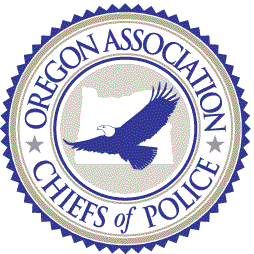 2015 OACP Annual CONFERENCEAPRIL 14-16th, 2015The Riverhouse ~ Bend, ORVendor Lodging InformationContact the Riverhouse to make your reservation. Their number is 1-800-547-3928. Please indicate that you are participating in the OACP conference as a vendor.Because we are encouraging vendors to stay at the Riverhouse in order to help us meet our contracted room night requirement (having combined our Welcome Reception with our Auction, and therefore shortening our conference by one day), we are providing a $50 discount for those who stay at the Riverhouse. When submitting the registration form, you will use the code “Riverhouse50” to reduce the total amount.The Chiefs’ Association has negotiated special rates beginning at $103 for non-river view rooms (plus tax), and $123 for river view rooms (plus tax). Room release date for the conference is April 1st, 2015.If you have questions about this, please contact Marie Campbell at marie@victorygrp.com, or by phone at 503-315-1411.